UNIVERSITE ABOU BEKR BELKAID TLEMCENFACULTE DES LETTRES ET DES LANGUESDEPARTEMENT D’ANGLAISModule de Français          L2  (Grs 4, 5 et 6)          M. BOUDJEMA              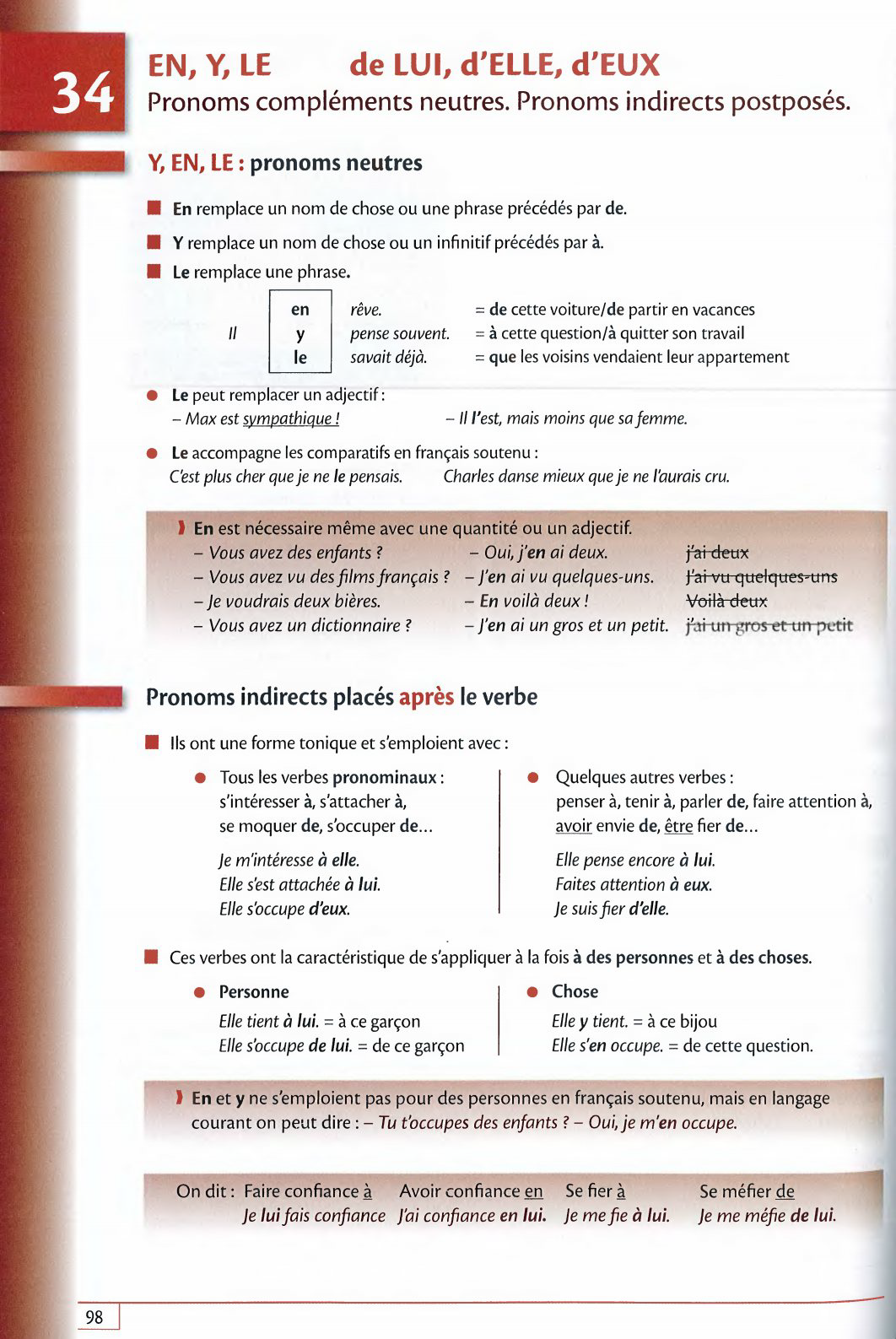 